Rada thermostaat art nr 900000TD 2.1930.472 De ééngats thermostatische wastafelmengkraan met draaibare uitloop  met verchroomd messing bedieningsknoppen, waste en keramische schijven heeft een capaciteit van 18l/min bij 300KPa.  De wastafel mengkraan met flexibele aansluitingen is voorzien van keerkleppen en vuilfilters.   De temperatuurblokkeerknop (38°C) kan door middel van een aparte veiligheidspen overbrugd worden zodat op een eenvoudige en gecontroleerde manier een manuele thermische desinfectie kan plaatsvinden.  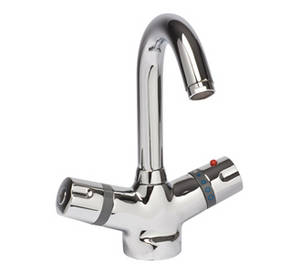 